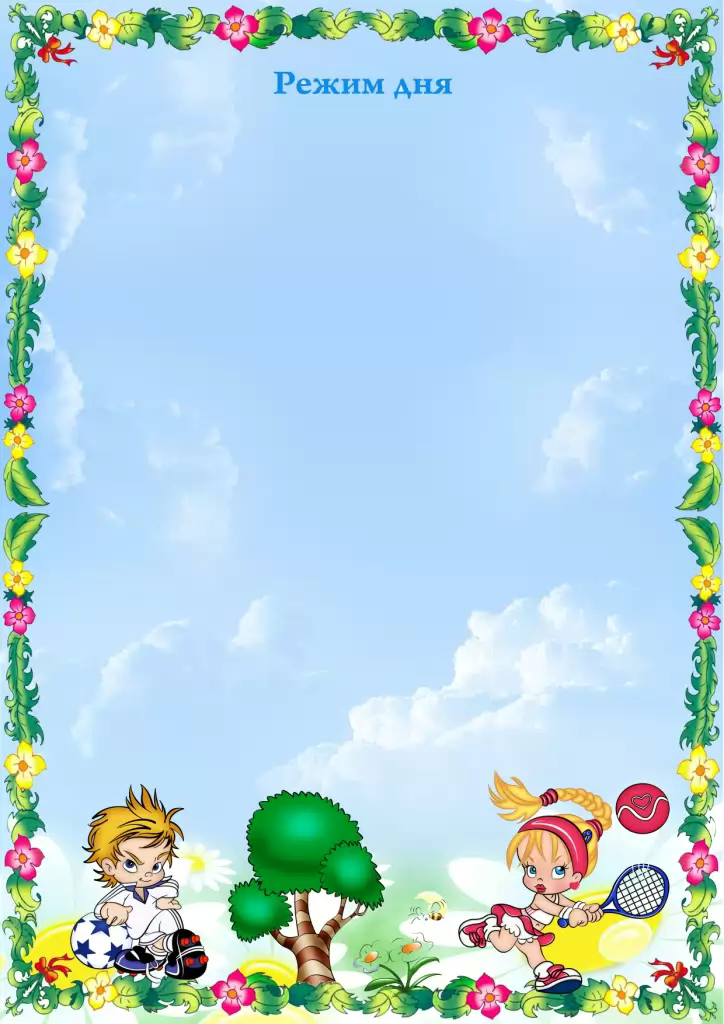 Элементы режима дня   Время проведенияСбор детей, зарядка  8.30-8.45Утренняя зарядка8.45-9.00Утренняя линейка   9.00-9.10Медицинская беседа «На волне здоровья»9.10-9.25Завтрак 9.30-10.00Теоретическая подготовка «Школа юного судьи по спорту»10.00-11.00Тренировочные мероприятия                     Работа по плану отрядов, посещение культурно-спортивных учреждений, общелагерные мероприятия11.00-12.30Оздоровительные процедуры12.30-13.00Обед   13.00-13.30Дневной сон для детей младше 10 летСвободное время для детей старше 10 лет13.30-15.00Полдник15.00-15.30Занятия по интересам15.30-16.15Тренировочные мероприятия Работа по плану отрядов, работа кружков16.15-17.45Уход детей домой                   18.00